Тема поста: Как не пропустить замену прав и паспорта с помощью уведомлений на госуслугах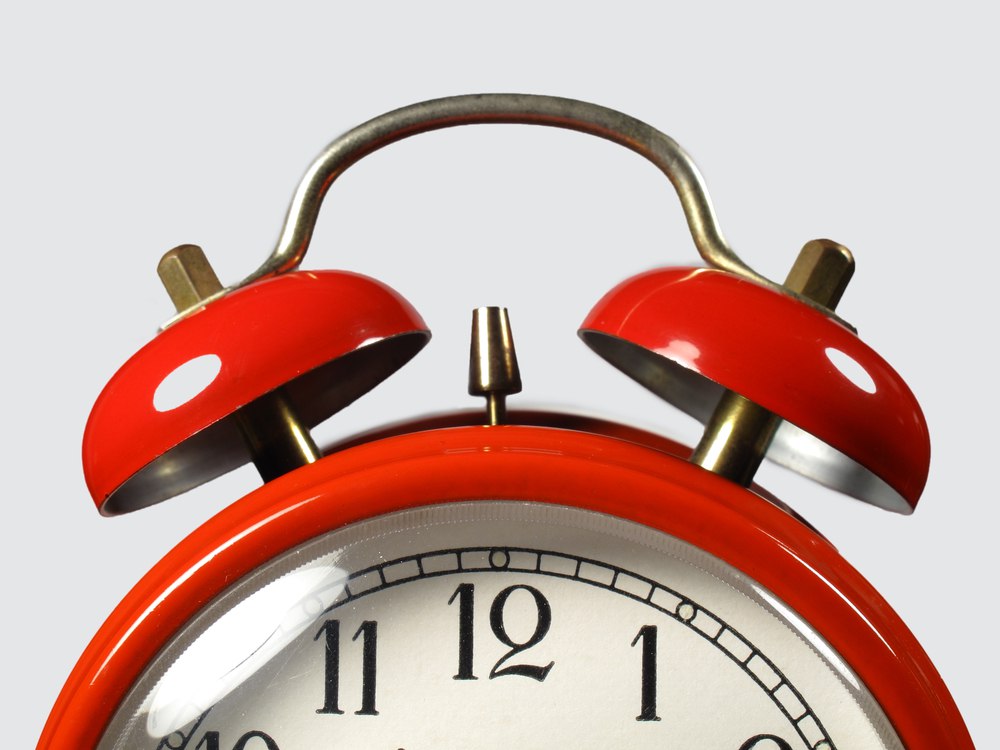 Facebook / ВК Портал госуслуг заранее напомнит вам о необходимости заменить документы. Если вы ввели данные документов в личном кабинете и не отключали функцию уведомлений, напоминание сработает автоматически. Напоминание о замене паспорта придет за два месяца до его окончания, а водительского удостоверения — за три.Чтобы настроить уведомления:Зарегистрируйтесь или войдите на портал госуслуг.Заполните в профиле дату выдачи паспорта и водительского удостоверенияОткройте вкладку «Настройка уведомлений»Проверьте, что у вас активированы уведомления типа “События календаря”:  уведомления по электронной почте, смс-уведомления, push-уведомлением (для мобильных приложений).Кроме уведомлений о замене документов, можно настроить уведомления и для других процедур:статусы заявлений;статусы платежей;статусы записи на прием;ответы службы поддержки;государственная электронная почтовая система.Поменять документ на новый тоже помогают госуслуги. Через портал можно подать заявление на замену:водительских прав - FB  - https://goo.gl/KDQ0LKОК - https://goo.gl/8hKbjS ВК - https://goo.gl/tXmNRT G+ - https://goo.gl/EhrfQz паспорта гражданина РФ - FB - https://goo.gl/lFND9IОК - https://goo.gl/JlDSQC ВК - https://goo.gl/ZTN5gaG+ - https://goo.gl/C84xZoЖЖПортал госуслуг заранее напомнит вам о необходимости заменить документыПаспорт и права нужно периодически обновлять. Настройте уведомления и портал госуслуг заранее напомнит вам, что пора менять документы.Напоминание о замене паспорта придет за два месяца до его окончания, а водительского удостоверения — за три. На портале госуслуг можно настроить три типа уведомлений:уведомления по электронной почте;смс-уведомления;push-уведомления для мобильного приложения госуслуг.Кроме напоминаний о замене документов госуслуги отправляют уведомления для этих операций: статус заявления;статус платежей;статус записи на прием;ответы службы поддержки;государственная электронная почтовая система.Поменять документ на новый тоже помогают госуслуги. Через портал можно подать заявление на замену водительских прав и паспорта.Когда можно подавать заявление на замену документов?Заявление на замену водительских прав подают до окончания срока действия, а паспорта — не раньше, чем через день после наступления 20 и 45 лет.Чтобы не забыть вовремя подать заявку, сохраните данные прав и паспорта на госуслугах.Twitter#советНеделиЗаполните данные о документах на портале госуслуг, чтобы не забыть вовремя заменить документы: ссылка на ЖЖ